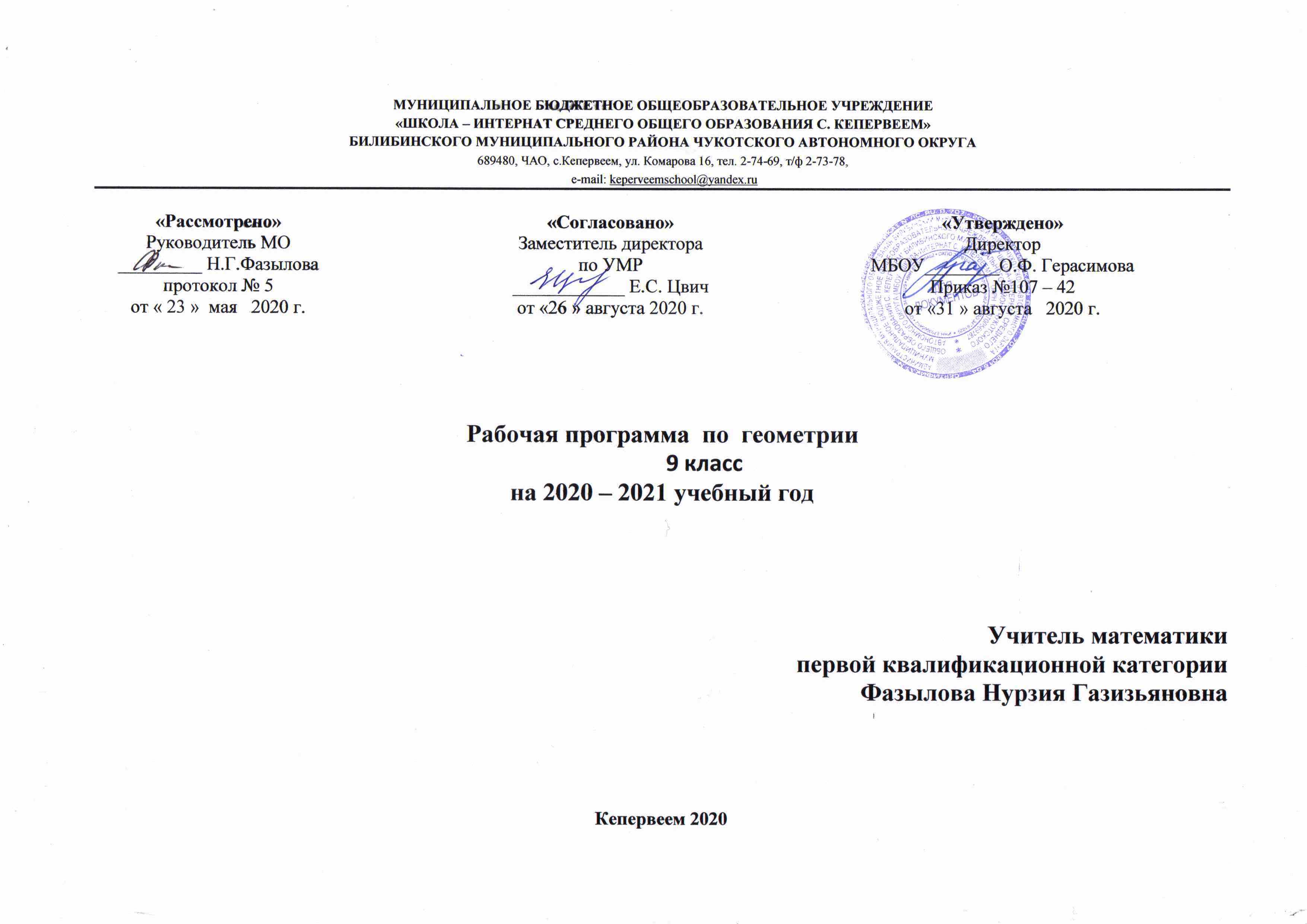                                 Пояснительная записка Адаптированная рабочая программа по геометрии для 9 класса составлена в соответствии с Федеральным государственным образовательным стандартом основного общего образования второго поколения, на основе примерной Программы основного общего образования по математике, Программы по геометрии для 7–9 классов общеобразовательных школ к учебнику Л.С. Атанасяна, В.Ф. Бутузова, С.Б. Кадомцева, Э.Г. Позняка и И.И. Юдиной.федерального базисного учебного плана;  регионального учебного плана;        ООП ООО  МБОУ «Школы – интернат с. Кепервеем»;Учебного  плана МБОУ «Школы – интернат с. Кепервеем»  на 2020 - 2021 учебный год;Годового календарного графика МБОУ «Школы – интернат с. Кепервеем» на 2020 - 2021 учебный год;Программы формирования  социально – экономических  учебных действий;Положения о рабочей программе учебных курсов, предметов, дисциплин (модулей), утвержденных  педсоветом МБОУ «Школы –      интернат с. Кепервеем»;    	Списка учебников ОО, соответствующий Федеральному перечню учебников, утвержденных, рекомендованных (допущенных) к использованию в образовательном процессе в образовательных организациях на 2020 – 2021 учебный год, реализующих программы общего образования.Данная рабочая программа полностью отражает базовый уровень подготовки школьников по разделам программы. Она конкретизирует содержание тем образовательного стандарта и дает примерное распределение учебных часов по разделам курса.Программа выполняет две основные функции. Информационно-методическая функция позволяет всем участникам образовательного процесса получить представление о целях, содержании, общей стратегии обучения, воспитания и развития учащихся средствами данного учебного предмета. Организационно-планирующая функция предусматривает выделение этапов обучения, структурирование учебного материала, определение его количественных и качественных характеристик на каждом из этапов.Структура документаРабочая программа включает следующие разделы: пояснительная записка, основное содержание, примерное распределение учебных часов по разделам программы, требования к уровню подготовки учащихся данного класса, тематическое планирование учебного материала, поурочное планирование, примерные контрольные работы, учебное и учебно-методическое обеспечение обучения для учащихся и учителя.Общая характеристика учебного материалаГеометрия - один из важнейших компонентов математического образования, она необходима для приобретения конкретных знаний о пространстве и практически значимых умений, формирования языка описания объектов окружающего мира, раз­вития пространственного воображения и интуиции, математической культуры и эстетического воспи­тания учащихся. Изучение геометрии вносит вклад в развитие логического мышления и формирование понятия доказательства.В ходе преподавания геометрии 9 класса, работы над формированием у учащихся универсальных учебных действий, следует обращать внимание на то, чтобы они овладевали умениями общеучебного характера, разнообразными способами деятельности, приобретали опыт:планирования и осуществления алгоритмической деятельности, выполнения заданных и конструирования новых алгоритмов;решения разнообразных классов задач из различных разделов курса, в том числе задач, требующих поиска пути и способов решения;исследовательской деятельности, развития идей, проведения экспериментов, обобщения, постановки и формулирования новых задач; ясного, точного, грамотного изложения своих мыслей в устной и письменной речи, использования различных языков математики (словесного, символического, графического), свободного перехода с одного языка на другой для иллюстрации, интерпретации, аргументации и доказательства;проведения доказательных рассуждений, аргументации, выдвижения гипотез и их обоснования;поиска, систематизации, анализа и классификации информации, использования разнообразных информационных источников, включая учебную и справочную литературу, современные информационные технологии. Цели обученияОбучение математике в основной школе направлено на достижение следующих целей:в направлении личностного развития:развитие логического и критического мышления, культуры речи, способности к умственному эксперименту;формирование у учащихся интеллектуальной честности и объективности, способности к преодолению мыслительных стереотипов, вытекающих из обыденного опыта;воспитание качеств личности, обеспечивающих социальную мобильность, способность принимать самостоятельные решения;формирование качеств мышления, необходимых для адаптации в современном информационном обществе;формирование ценностных отношений друг к другу, учителю, авторам открытий и изобретений, результатам обучения; самостоятельность в приобретении новых знаний и практических умений; развитие интереса к математическому творчеству и математических способностей.в метапредметном направлении:формирование представлений о математике как части общечеловеческой культуры, о значимости математики в развитии цивилизации и современного общества;развитие представлений о математике как форме описания и методе познания действительности, создание условий для приобретения первоначального опыта математического моделирования;формирование общих способов интеллектуальной деятельности, характерных для математики и являющихся основой познавательной культуры, значимой для различных сфер человеческой деятельности;овладение навыками самостоятельного приобретения новых знаний, организации учебной деятельности, постановки целей, планирования, самоконтроля и оценки результатов своей деятельности, умениями предвидеть возможные результаты своих действий; понимание различий между исходными фактами и гипотезами для их объяснения, теоретическими моделями и реальными объектами, овладение универсальными учебными действиями на примерах гипотез для объяснения известных фактов и экспериментальной проверки выдвигаемых гипотез, разработки теоретических моделей процессов или явлений; формирование умений воспринимать, перерабатывать и предъявлять информацию в словесной, образной, символической формах, анализировать и перерабатывать полученную информацию в соответствии с поставленными задачами, выделять основное содержание прочитанного текста, находить в нем ответы на поставленные вопросы и излагать его. в предметном направлении:овладение математическими знаниями и умениями, необходимыми для продолжения обучения в старшей школе или иных общеобразовательных учреждениях, изучения смежных дисциплин, применения в повседневной жизни; создание фундамента для математического развития, формирования механизмов мышления, характерных для математической деятельности.В ходе изучения материала предполагается закрепление и отработка основных умений и навыков, их совершенствование, а также систематизация полученных ранее знаний. Таким образом, решаются следующие задачи:• введение терминологии и отработка умения ее грамотного использования;• развитие навыков изображения планиметрических фигур и простейших геометрическихконфигураций;• совершенствование навыков применения свойств геометрических фигур как опоры прирешении задач;• формирование умения проводить доказательные рассуждения, при решении задач, используя известные теоремы и обнаруживая возможности их применения;• владение алгоритмами решения основных задач на построение. Место предмета в базисном учебном планеСогласно Федеральному базисному учебному плану для образовательных учреждений Российской Федерации для обязательного изучения математики на этапе основного общего образования отводится не менее 68 часов из расчета 2 часа в неделю. Содержание обученияВводное повторение. Глава 9,10.  Векторы. Метод координат. Понятие вектора. Равенство векторов. Сложение и вычитание векторов. Умножение вектора на число. Разложение вектора по двум неколлинеарным векторам. Координаты вектора. Простейшие задачи в координатах. Уравнения окружности и прямой. Применение векторов и координат при решении задач.Глава 11.   Соотношения между сторонами и углами треугольника. Скалярное произведение векторов. Синус, косинус и тангенс угла. Теоремы синусов и косинусов. Решение треугольников. Скалярное произведение векторов и его применение в геометрических задачах.Глава 12. Длина окружности и площадь круга. Правильные многоугольники. Окружности, описанная около правильного многоугольника и вписанная в него. Построение правильных многоугольников. Длина окружности. Площадь круга.Глава 13. Движения. Отображение плоскости на себя. Понятие движения. Осевая и центральная симметрии. Параллельный перенос. Поворот. Наложения и движения.Глава 14.  Начальные сведения из стереометрии. Предмет стереометрии. Геометрические тела и поверхности. Многогранники: призма, параллелепипед, пирамида» формулы для вычисления их объемов. Тела и поверхности вращения: цилиндр, конус, сфера, шар, формулы для вычисления их площадей поверхностей и объемов.Об аксиомах планиметрии. Беседа об аксиомах планиметрии.Повторение. Решение задач. Планируемые результаты изучения учебного предметаИзучение математики в основной школе дает возможность обучающимся достичь следующих результатов развития:в направлении личностного развития:умение ясно, точно, грамотно излагать свои мысли в устной и письменной речи, понимать смысл поставленной задачи, выстраивать аргументацию, приводить примеры и контрпримеры;критичность мышления, умение распознавать логически некорректные высказывания, отличать гипотезу от факта;представление о математической науке как сфере человеческой деятельности, об этапах ее развития, о ее значимости для развития цивилизации;креативность мышления, инициатива, находчивость, активность при решении математических задач;умение контролировать процесс и результат учебной математической деятельности;способность к эмоциональному восприятию математических объектов, задач, решений, рассуждений.в метапредметном направлении:умение видеть математическую задачу в контексте проблемной ситуации в других дисциплинах, в окружающей жизни;умение находить в различных источниках информацию, необходимую для решения математических проблем, и представлять ее в понятной форме; принимать решение в условиях неполной и избыточной, точной и вероятностной информации;умение понимать и использовать математические средства наглядности (графики, диаграммы, таблицы, схемы и др.) для иллюстрации, интерпретации, аргументации;умение выдвигать гипотезы при решении учебных задач и понимать необходимость их проверки;умение применять индуктивные и дедуктивные способы рассуждений, видеть различные стратегии решения задач;понимание сущности алгоритмических предписаний и умение действовать в соответствии с предложенным алгоритмом;умение самостоятельно ставить цели, выбирать и создавать алгоритмы для решения учебных математических проблем;умение планировать и осуществлять деятельность, направленную на решение задач исследовательского характера;первоначальные представления об идеях и о методах математики как об универсальном языке науки и техники, о средстве моделирования явлений и процессов.в предметном направлении:предметным результатом изучения курса является сформированность следующих умений:пользоваться геометрическим языком для описания предметов окружающего мира;распознавать геометрические фигуры, различать их взаимное расположение;изображать геометрические фигуры; выполнять чертежи по условию задачи; осуществлять преобразования фигур;распознавать на чертежах, моделях и в окружающей обстановке основные пространственные тела, изображать их;в простейших случаях строить сечения и развертки пространственных тел;проводить операции над векторами, вычислять длину и координаты вектора, угол между векторами;вычислять значения геометрических величин (длин, углов, площадей, объемов); в том числе: для углов от 0 до 180° определять значения тригонометрических функций по заданным значениям углов; находить значения тригонометрических функций по значению одной из них, находить стороны, углы и вычислять площади треугольников, длины ломаных, дуг окружности, площадей основных геометрических фигур и фигур, составленных из них;решать геометрические задачи, опираясь на изученные свойства фигур и отношений между ними, применяя дополнительные построения, алгебраический и тригонометрический аппарат, правила симметрии;проводить доказательные рассуждения при решении задач, используя известные теоремы, обнаруживая возможности для их использования;решать простейшие планиметрические задачи в пространстве.Использовать приобретенные знания и умения в практической деятельности и повседневной жизни для:описания реальных ситуаций на языке геометрии;расчетов, включающих простейшие тригонометрические формулы;решения геометрических задач с использованием тригонометрии;решения практических задач, связанных с нахождением геометрических величин (используя при необходимости справочники и технические средства);построений с помощью геометрических инструментов (линейка, угольник, циркуль,транспортир). Результаты изучения предмета влияют на итоговые результаты обучения, которых должны достичь все учащиеся, оканчивающие 9 класс, что является обязательным условием положительной аттестации ученика за курс 9 класса.Формирование УУДРегулятивные УУД:определять цель деятельности на уроке с помощью учителя и самостоятельно;учиться совместно с учителем обнаруживать и формулировать учебную проблему;учиться планировать учебную деятельность на уроке;высказывать свою версию, пытаться предлагать способ её проверки (на основе продуктивных заданий в учебнике);работая по предложенному плану, использовать необходимые средства (учебник, компьютер и инструменты);определять успешность выполнения своего задания в диалоге с учителем.Средством формирования регулятивных действий служат технология проблемного  диалога на этапе изучения нового материала и технология оценивания образовательных достижений (учебных успехов).Познавательные УУД:ориентироваться в своей системе знаний: понимать, что нужна дополнительная информация (знания) для решения учебной задачи в один шаг;делать предварительный отбор источников информации для решения учебной задачи;добывать новые знания: находить необходимую информацию, как в учебнике, так и в предложенных учителем словарях, справочниках и интернет-ресурсах;добывать новые знания: извлекать информацию, представленную в разных формах (текст, таблица, схема, иллюстрация и др.);перерабатывать полученную информацию: наблюдать и делать самостоятельные выводы. Средством формирования познавательных действий служит учебный материал и задания учебника, обеспечивающие первую линию развития - умение объяснять мир. Коммуникативные УУД:доносить свою позицию до других: оформлять свою мысль в устной и письменной речи (на уровне предложения или небольшого текста);слушать и понимать речь других;выразительно читать и пересказывать текст;вступать в беседу на уроке и в жизни;совместно договариваться о правилах общения и поведения в школе и следовать им;учиться выполнять различные роли в группе (лидера, исполнителя, критика).Средством формирования коммуникативных действий служат технология проблемного диалога (побуждающий и подводящий диалог), технология продуктивного чтения и организация работы в малых группах.Учебно-тематический планКритерии оценивания  знаний, умений и навыков обучающихся по математике.(Согласно Методическому письму «Направления работы учителей математики по исполнению единых требований преподавания предмета на современном этапе развития школы»)Для оценки достижений учащихся применяется пятибалльная система оценивания.Нормы оценки: 1. Оценка письменных контрольных работ обучающихся по математике.Ответ оценивается отметкой «5», если:1) работа выполнена полностью;2) в логических рассуждениях и обосновании решения нет пробелов и ошибок;3) в решении нет математических ошибок (возможна одна неточность, описка, которая не является следствием незнания или непонимания учебного материала).Отметка «4» ставится, если:1) работа выполнена полностью, но обоснования шагов решения недостаточны (если умение обосновывать рассуждения не являлось специальным объектом проверки);2)допущены одна ошибка или есть два – три недочёта в выкладках, рисунках, чертежах или графиках (если эти виды работ не являлись специальным объектом проверки). Отметка «3» ставится, если:1) допущено более одной ошибки или более двух – трех недочетов в выкладках, чертежах или графиках, но обучающийся обладает обязательными умениями по проверяемой теме.Отметка «2» ставится, если:1) допущены существенные ошибки, показавшие, что обучающийся не обладает обязательными умениями по данной теме в полной мере. Отметка «1» ставится, если:1)работа показала полное отсутствие у обучающегося обязательных знаний и умений по проверяемой теме или значительная часть работы выполнена не самостоятельно.Учитель может повысить отметку за оригинальный ответ на вопрос или оригинальное решение задачи, которые свидетельствуют о высоком математическом развитии обучающегося; за решение более сложной задачи или ответ на более сложный вопрос, предложенные обучающемуся дополнительно после выполнения им каких-либо других заданий. 2.Оценка устных ответов обучающихся по математикеОтвет оценивается отметкой «5», если ученик:полно раскрыл содержание материала в объеме, предусмотренном программой и учебником;изложил материал грамотным языком, точно используя математическую терминологию и символику, в определенной логической последовательности;правильно выполнил рисунки, чертежи, графики, сопутствующие ответу;показал умение иллюстрировать теорию конкретными примерами, применять ее в новой ситуации при выполнении практического задания;продемонстрировал знание теории ранее изученных сопутствующих тем,  сформированность  и устойчивость используемых при ответе умений и навыков;отвечал самостоятельно, без наводящих вопросов учителя;возможны одна – две  неточности при освещение второстепенных вопросов или в выкладках, которые ученик легко исправил после замечания учителя.Ответ оценивается отметкой «4», если удовлетворяет в основном требованиям на оценку «5», но при этом имеет один из недостатков:в изложении допущены небольшие пробелы, не исказившее математическое содержание ответа;допущены один – два недочета при освещении основного содержания ответа, исправленные после замечания учителя;допущены ошибка или более двух недочетов  при освещении второстепенных вопросов или в выкладках,  легко исправленные после замечания учителя.Отметка «3» ставится в следующих случаях:неполно раскрыто содержание материала (содержание изложено фрагментарно, не всегда последовательно), но показано общее понимание вопроса и продемонстрированы умения, достаточные для усвоения программного материала (определены «Требованиями к математической подготовке учащихся» в настоящей программе по математике);имелись затруднения или допущены ошибки в определении математической терминологии, чертежах, выкладках, исправленные после нескольких наводящих вопросов учителя;ученик не справился с применением теории в новой ситуации при выполнении практического задания, но выполнил задания обязательного уровня сложности по данной теме;при достаточном знании теоретического материала выявлена недостаточная сформированность основных умений и навыков.Отметка «2» ставится в следующих случаях:не раскрыто основное содержание учебного материала;обнаружено незнание учеником большей или наиболее важной части учебного материала;допущены ошибки в определении понятий, при использовании математической терминуологии, в рисунках, чертежах или графиках, в выкладках, которые не исправлены после нескольких наводящих вопросов учителя.Отметка «1» ставится, если:ученик обнаружил полное незнание и непонимание изучаемого учебного материала или не смог ответить ни на один из поставленных вопросов по изученному материалу.3.Оценка при тестировании Все верные ответы берутся за 100%, тогда отметка выставляется в соответствии с таблицей:Итоговая оценка знаний, умений и навыков1.  За учебную  четверть  и за год знания, умения и навыки учащихся по математике  оцениваются одним баллом.2. Основанием для выставления итоговой оценки знаний служат результаты наблюдений учителя за повседневной работой учеников, устного опроса, текущих и итоговых контрольных работ. Однако последним придается наибольшее значение. При выставлении итоговой оценки учитывается как уровень теоретических знаний ученика, так и овладение им практическими умениями и навыками. Однако ученику не может быть выставлена положительная итоговая оценка по математике, если все или большинство его текущих обучающих и контрольных работ, а также итоговая контрольная работа оценены как неудовлетворительные, хотя его устные ответы оценивались положительно.Учебно-методическое и информационное обеспечение курсаБиблиотечный фонд.Федеральный государственный стандарт второго поколения основного общего образования .Примерная программа по учебным предметам математика  5 – 9 класс. М. Просвещение , 2014 г.Программа для общеобразовательных школ, гимназий, лицеев:Математика. 5-11 кл./ Сост. Г.М.Кузнецова, Н.Г. Миндюк. – 3-е изд., стереотип.-М. Дрофа, 2002; 4-е изд. – 2004г.Бурмистрова Т.А. Геометрия  7 - 9 классы. Программы общеобразовательных учреждений./Сост. Бурмистрова Т.А. М., «Просвещение», 2009.Геометрия. 7-9 классы: рабочие программы по учебникам Л.С. Атанасяна, В.Ф.Бутузова, С.Б.Кадомцева, Э.Г.Позняка, И.И.Юдиной/ авт.-сост. Н.А. Ким, Н.И.Мазурова. – Волгоград: Учитель, 2014.Атанасян Л.С. Геометрия 7 – 9. Учебник для 7 – 9 классов средней школы. М., «Просвещение», 2014.Информационные средства.Виртуальная школа Кирилла и Мефодия. Уроки геометрии Кирилла и Мефодия. 9 класс.http://www.protema.ru/multimedia/rpconstructor/a2.http://school-collection.edu.ru/ - единая коллекция цифровых образовательных ресурсов.http://www.fcior.edu.ru  ФЦИОР.Технические средства обучения. Персональный компьютер. Проектор.Экран.Учебно-практическое и учебно-лабораторное оборудование.Доска магнитная.Комплект чертежных инструментов(классных): линейка, транспортир, угольник (30º, 60º, 90º), угольник (45º, 90º), циркуль.Календарно-тематический план по геометрии  9 класса на 2020 – 2021 учебный год (адаптированная)Раздел  Тема Количество часовВ том числе, контр. раб.Фаза запуска (совместное проектирование и  планирование учебного года)Фаза запуска (совместное проектирование и  планирование учебного года)Фаза запуска (совместное проектирование и  планирование учебного года)Фаза запуска (совместное проектирование и  планирование учебного года)IПовторение курса геометрии 7-8 классов 2Фаза постановки и решения системы учебных задачФаза постановки и решения системы учебных задачФаза постановки и решения системы учебных задачФаза постановки и решения системы учебных задачIIГлава IX. Векторы81IIIГлава X. Метод координат101IVГлава XI. Соотношения между сторонами и углами треугольника. Скалярное произведение векторов111VГлава XII. Длина окружности и площадь круга121VIГлава XIII. Движение81VIIГлава XIV.  Начальные сведения из стереометрии6VIIIОб аксиомах планиметрии2Рефлексивная фазаРефлексивная фазаРефлексивная фазаРефлексивная фазаVIПовторение курса геометрии за 7 - 9 классы91РезервИтого686Процент выполнения заданияОтметка91-100%отлично76-90%%хорошо51-75%%удовлетворительноменее 50%неудовлетворительно№  урока / № п/пДатаДатаТема раздела,урока.Тип урокаСодержание урока.Характеристика основных видов  деятельности учащихся и планируемые результаты (на уровне УУД)Характеристика основных видов  деятельности учащихся и планируемые результаты (на уровне УУД)Характеристика основных видов  деятельности учащихся и планируемые результаты (на уровне УУД)Характеристика основных видов  деятельности учащихся и планируемые результаты (на уровне УУД)Характеристика основных видов  деятельности учащихся и планируемые результаты (на уровне УУД)Формы контроля и д/зОборудование№  урока / № п/пПланФактТема раздела,урока.Тип урокаСодержание урока.Предметные образовательные результатыПознавательные УУДРегулятивные УУДКоммуникативные УУДЛичностные УУДФормы контроля и д/зОборудованиеВводное повторение 2чВводное повторение 2чВводное повторение 2чВводное повторение 2чВводное повторение 2чВводное повторение 2чВводное повторение 2чВводное повторение 2чВводное повторение 2чВводное повторение 2чВводное повторение 2чВводное повторение 2чВводное повторение 2ч1/1Повторение материала 7-8 класса Урок общеметодологическойнаправленности Основной теоретический материал за курс геометрии 7-8 классовЗнают теоретический материал,  изученный в курсе геометрии 7-8 классов. Решают задачи на повторение.Определяют основную и второстепенную информацию. Предвосхищают временные характеристики достижения результата (когда будет результат?).Регулируют собственную деятельность посредством речевых действий. Сформированность познавательных интересов, интеллектуальных и творческих способностей учащихся. Фронтальная беседа Задания по выбору учителя2/2Повторение материала 7-8 классаВходной контрольУрок общеметодологическойнаправленностиОсновной теоретический материал за курс геометрии 7-8 классовЗнают теоретический материал,  изученный в курсе геометрии 7 -8 классов. Решают задачи на повторение.Структурируют знания.Предвосхищают результат и уровень усвоения (какой будет результат?).Используют адекватные языковые средства для отображения своих чувств, мыслей и побуждений. Готовность к выбору жизненного пути в соответствии с собственными интересами и возможностями. Фронтальный контроль, индивидуальный контрольЗадания по выбору учителяГлава IX. Векторы   8 чГлава IX. Векторы   8 чГлава IX. Векторы   8 чГлава IX. Векторы   8 чГлава IX. Векторы   8 чГлава IX. Векторы   8 чГлава IX. Векторы   8 чГлава IX. Векторы   8 чГлава IX. Векторы   8 чГлава IX. Векторы   8 чГлава IX. Векторы   8 чГлава IX. Векторы   8 чГлава IX. Векторы   8 ч3/1Понятие вектора. Равенство векторов. Откладывание вектора от данной точкиУрок «открытия» нового знанияВектор, его начало и конец, нулевой вектор, длина вектора, коллинеарные, сонаправленные, противоположно направленные и равные векторы. Формулируют понятия вектора, его начала и конца, нулевого вектора, длины вектора, коллинеарных, сонаправленных, противоположно направленных и равных векторов. Изображают и обозначают векторы; откладывают вектор от данной точки; решают простейшие задачи по темеУмеют выбирать смысловые единицы текста и устанавливать отношения между ними.Сличают свой способ действия с эталоном. Описывают содержание совершаемых действий с целью ориентировки предметно-практической или иной деятельности. Мотивация образовательной деятельности школьников на основе личностно ориентированного подхода. Самостоятельное решение задач по готовым чертежам п. 79-81 Задания по выбору учителя4/2Сумма двух векторов. Законы сложения векторовУрок общеметодологическойнаправленностиСумма двух векторов. Законы сложения двух векторов (правило треугольника, правило параллелограмма, правило многоугольника). Формулируют  определение суммы двух векторов; законы сложения двух векторов. Строят вектор, равный сумме векторов, используя правила сложения векторов, решают простейшие задачи по темеСоздают структуру взаимосвязей смысловых единиц текста.Сличают способ и результат своих действий с заданным эталоном, обнаруживают отклонения и отличия от эталона.Общаются и взаимодействуют с партнерами по совместной деятельности или обмену информацией. Самостоятельность в приобретении новых знаний и практических умений. Фронтальный опрос п. 82-84 Задания по выбору учителя5/3Вычитание векторовУрок «открытия» нового знанияРазность двух векторов, противоположные векторы. Теорема о разности двух векторовФормулируют определения: разности двух векторов, противоположных векторов; теорему о разности двух векторов. Строят вектор, равный разности двух векторов; решают простейшие задачи по темеВыделяют количественные характеристики объектов, заданные словами. Вносят коррективы и дополнения в составленные планы. Адекватно используют речевые средства для дискуссии и аргументации своей позиции.Умение ясно, точно, грамотно излагать свои мысли в устной и письменной речи, понимать смысл поставленной задачи, приводить примеры и контрпримеры.Теоретический опрос, индивидуальная работа по карточкамп. 85 Задания по выбору учителя6/4Решение задач по теме «Сложение и вычитание векторов»Урок рефлексииСумма двух векторов. Законы сложения двух векторов (правило треугольника, правило параллелограмма, правило многоугольника). Разность двух векторов, противоположные векторы. Теорема о разности двух векторовФормулируют определения и теоремы по изученной теме. Строят вектор, равный сумме двух векторов, используя правила сложения векторов, вектор, равный сумме нескольких векторов, используя правило многоугольника, вектор, равный разности двух векторов; решают простейшие задачи по темеВосстанавливают предметную ситуацию, описанную в задаче, путем переформулирования, упрощенного пересказа текста, с выделением только существенной для решения задачи информации. Вносят коррективы и дополнения в способ своих действий в случае расхождения эталона, реального действия и его продукта.  Умеют представлять конкретное содержание и сообщать его в письменной и устной форме.Критичность мышления, умение распознавать логически некорректные высказывания, отличать гипотезу от факта.Теоретический опрос, проверка домашнего задания п. 79-85 Задания по выбору учителя7/5Умножение вектора на числоУрок «открытия» нового знанияУмножение вектора на число. Свойства умножения вектора на число. Формулируют  понятие произведения вектора на число; свойства произведения вектора на число. Строят вектор, умноженный на число; решают задачи по темеВыделяют обобщенный смысл и формальную структуру задачи.Выделяют и осознают то, что уже усвоено и что еще подлежит усвоению, осознают качество и уровень усвоения.Адекватно используют речевые средства для дискуссии и аргументации своей позиции.Способность к эмоциональному восприятию математических объектов, задач, решений, рассуждений.Индивидуальный контроль   п. 86 Задания по выбору учителя8/6Применение векторов к доказательству теорем и решению задачУрок исследования и рефлексииОпределения сложения и вычитания векторов, умножения вектора на число; свойства действий над векторами.Формулируют понятие средней линии трапеции; теорему о средней линии трапеции с доказательством; свойства средней линии трапеции. Решают задачи по темеУмеют заменять термины определениями. Определяют последовательность промежуточных целей с учетом конечного результата.  Вступают в диалог, участвуют в коллективном обсуждении проблем, учатся владеть монологической и диалогической формами речи в соответствии с грамматическими и синтаксическими нормами родного языка. Креативность мышления, инициатива, находчивость, активность при решении математических задач.  Индивидуальная работа по карточкам п. 87-88 Задания по выбору учителя9/7Решение задач по теме «Векторы»Урок исследования и рефлексииОпределения сложения; вычитания векторов, умножения вектора на число; свойства действий над векторами; понятие средней линии трапеции; теорему о средней линии трапеции с доказательством; свойства средней линии трапеции.Применяют векторы к решению геометрических задач; выполняют действия над векторами; решают  задачи по темеСтруктурируют знания.Определяют последовательность промежуточных целей с учетом конечного результата. Интересуются чужим мнением и высказывают свое.Способность к эмоциональному восприятию математических объектов, задач, решений, рассуждений. Самостоятельная работа п. 79-88 Задания по выбору учителя10/8Контроль ная работа №1 по теме «Векторы»Урок развивающего контроляОпределения сложения; вычитания векторов, умножения вектора на число; свойства действий над векторами; понятие средней линии трапеции; теорему о средней линии трапеции с доказательством; свойства средней линии трапеции.Применяют теоретический материал, изученный на предыдущих уроках на практике Осознанно и произвольно строят речевые высказывания в письменной форме.Оценивают  достигнутый  результат.Придерживаются морально-этических и психологических принципов общения и сотрудничества. Умение контролировать процесс и результат учебной математической деятельности. Контрольная работа Глава IX Задания по выбору учителяГлава X. Метод координат  10 чГлава X. Метод координат  10 чГлава X. Метод координат  10 чГлава X. Метод координат  10 чГлава X. Метод координат  10 чГлава X. Метод координат  10 чГлава X. Метод координат  10 чГлава X. Метод координат  10 чГлава X. Метод координат  10 чГлава X. Метод координат  10 чГлава X. Метод координат  10 чГлава X. Метод координат  10 чГлава X. Метод координат  10 ч11/1Анализ контрольной работы. Разложение вектора по двум неколлинеарным векторамУрок «открытия» нового знанияЛемма о коллинеарных векторах. Доказательство теоремы о разложении вектора по двум данным неколлинеарным векторам. Формулируют  лемму о коллинеарных векторах и теорему о разложении вектора по двум данным неколлинеарным векторам с доказательствами. Решают  задачи по темеУмеют выводить следствия из имеющихся в условии задачи данных.Составляют план и последовательность действий. Вступают в диалог, участвуют в коллективном обсуждении проблем, учатся владеть монологической и диалогической формами речи в соответствии с грамматическими и синтаксическими нормами родного языка. Формирование у учащихся интеллектуальной честности и объективности, способности к преодолению мыслительных стереотипов, вытекающих из обыденного опытаКонтроль за работой над ошибками.п. 89 Задания по выбору учителя12/211.10   Координаты вектора       18.10.19г писали тр. Р.№1 Урок «открытия» нового знанияКоординаты вектора. Правила действий над векторами с заданными координатами.Применяют понятие координат вектора; правила действий над векторами с заданными координатами для  решения простейших задач методом координатВыделяют формальную структуру задачи. Ставят учебную задачу на основе соотнесения того, что уже известно и усвоено, и того, что еще неизвестно. Учатся действовать с учетом позиции другого и согласовывать свои действия. Воспитание качеств личности, обеспечивающих социальную мобильность, способность принимать самостоятельные решенияТеоретический опрос, проверка домашнего задания п. 90 Задания по выбору учителя13/3Связь между координатами вектора и координатами его начала и концаУрок общеметодологическойнаправленностиПонятие радиус-вектора точки;формулы координат вектора через координаты его конца и началаФормулируют понятие радиус-вектора точки; применяют формулы координат вектора через координаты его конца и начала для решения задачНаходят в учебниках, в т.ч. используя ИКТ, достоверную информацию, необходимую для решения задачИсследуют ситуации, требующие оценки действия в соответствии с поставленной задачейПриводят аргументы в пользу своей точки зрения, подтверждают ее фактамиСамостоятельность в приобретении новых знаний и практических умений. Теоретический опрос, индивидуальная работа по карточкамп. 91 Задания по выбору учителя14/4Простейшие задачи в координатахУрок общеметодологическойнаправленностиФормулы для нахождения координат середины отрезка, длины вектора по его координатам, расстояния между двумя точками.Применяют  формулы для нахождения координат середины отрезка, длины вектора по его координатам, расстояния между двумя точками. Решают простейшие задачи в координатах и используют их при решении более сложных задач Выбирают, сопоставляют и обосновывают способы решения задачи.Вносят коррективы и дополнения в способ своих действий в случае расхождения эталона, реального действия и его продукта. Умеют слушать и слышать друг друга. Формирование качеств мышления, необходимых для адаптации в современном информационном обществеТеоретический опрос, самостоятельное решение задач с последующей проверкой п. 92 Задания по выбору учителя15/5Решение задач методом координатУрок исследования и рефлексииФормулы для нахождения координат середины отрезка, длины вектора по его координатам, расстояния между двумя точками.Применяют  формулы для нахождения координат середины отрезка, длины вектора по его координатам, расстояния между двумя точками. Решают простейшие задачи в координатах и используют их при решении более сложных задач  Проводят анализ способов решения задачи с точки зрения их рациональности и экономичности. Выделяют и осознают то, что уже усвоено и что еще подлежит усвоению, осознают качество и уровень усвоения.С достаточной полнотой и точностью выражают свои мысли в соответствии с задачами и условиями коммуникации.Критичность мышления, умение распознавать логически некорректные высказывания, отличать гипотезу от факта.Математический диктантп. 91-92 Задания по выбору учителя16/6Уравнение окружностиУрок «открытия» нового знанияПонятие уравнения линии на плоскости. Вывод уравнения окружности. Формулируют понятие уравнения линии на плоскости; выводят уравнения окружности. Решают задачи по темеВыбирают знаково-символические средства для построения модели.Сличают способ и результат своих действий с заданным эталоном, обнаруживают отклонения и отличия от эталона.Учатся аргументировать свою точку зрения, спорить и отстаивать свою позицию невраждебным для оппонентов образом. Формирование ценностных отношений друг к другу, учителю, авторам открытий и изобретений, результатам обучения. Проверка домашнего задания, самостоятельное решение задач п. 93-94 Задания по выбору учителя17/7Уравнение прямойУрок общеметодологическойнаправленностиВывод уравнения прямой. Выводят уравнения прямой. Решают задачи по темеОсуществляют поиск и выделение необходимой информации.Ставят учебную задачу на основе соотнесения того, что уже известно и усвоено, и того, что еще неизвестно.Учатся организовывать и планировать учебное сотрудничество с учителем и сверстниками.Самостоятельность в приобретении новых знаний и практических умений. Фронтальный опрос п. 95 Задания по выбору учителя18/8Уравнение окружности и прямой. Решение задачУрок исследования и рефлексииФормулы уравнений окружности и прямой. Взаимное расположение двух окружностейПрименяют формулы уравнений окружности и прямой для решения задач Выражают структуру задачи разными средствами. Вносят коррективы и дополнения в составленные планы. Интересуются чужим мнением и высказывают свое.Способность к эмоциональному восприятию математических объектов, задач, решений, рассуждений. Самостоятельная работа  п. 93-96 Задания по выбору учителя19/9Решение задач. Подготовка к контрольной работеУрок общеметодологическойнаправленностиКоординаты вектора; правила действий над векторами с заданными координатами; формулы для нахождения координат середины отрезка, длины вектора по его координатам, расстояния между двумя точками. Формулы уравнений окружности и прямойПрименяют изученный материал: понятие координат вектора; правила действий над векторами с заданными координатами; формулы для нахождения координат середины отрезка, длины вектора по его координатам, расстояния между двумя точками; уравнения окружности и прямой для решения задач. Решают простейшие задачи методом координат Структурируют знания.Осознают качество и уровень усвоения. Учатся аргументировать свою точку зрения, спорить и отстаивать свою позицию невраждебным для оппонентов образом. Самостоятельность в приобретении новых знаний и практических умений. Математический диктант, самостоятельное решение задач п. 89-96  Задания по выбору учителя20/10Контроль ная работа №2 по теме «Метод координат»Урок развивающего контроляКоординаты вектора; правила действий над векторами с заданными координатами; формулы для нахождения координат середины отрезка, длины вектора по его координатам, расстояния между двумя точками. Формулы уравнений окружности и прямойПрименяют изученный материал: понятие координат вектора; правила действий над векторами с заданными координатами; формулы для нахождения координат середины отрезка, длины вектора по его координатам, расстояния между двумя точками; уравнения окружности и прямой для решения задач. Решают простейшие задачи методом координат Осознанно и произвольно строят речевые высказывания в письменной форме.Оценивают  достигнутый  результат.Придерживаются морально-этических и психологических принципов общения и сотрудничества. Умение контролировать процесс и результат учебной математической деятельности. Контрольная работа Глава X Задания по выбору учителяГлава XI. Соотношения между сторонами и углами треугольника. Скалярное произведение векторов 11 чГлава XI. Соотношения между сторонами и углами треугольника. Скалярное произведение векторов 11 чГлава XI. Соотношения между сторонами и углами треугольника. Скалярное произведение векторов 11 чГлава XI. Соотношения между сторонами и углами треугольника. Скалярное произведение векторов 11 чГлава XI. Соотношения между сторонами и углами треугольника. Скалярное произведение векторов 11 чГлава XI. Соотношения между сторонами и углами треугольника. Скалярное произведение векторов 11 чГлава XI. Соотношения между сторонами и углами треугольника. Скалярное произведение векторов 11 чГлава XI. Соотношения между сторонами и углами треугольника. Скалярное произведение векторов 11 чГлава XI. Соотношения между сторонами и углами треугольника. Скалярное произведение векторов 11 чГлава XI. Соотношения между сторонами и углами треугольника. Скалярное произведение векторов 11 чГлава XI. Соотношения между сторонами и углами треугольника. Скалярное произведение векторов 11 чГлава XI. Соотношения между сторонами и углами треугольника. Скалярное произведение векторов 11 чГлава XI. Соотношения между сторонами и углами треугольника. Скалярное произведение векторов 11 ч21/1Анализ контрольной работы.Синус, косинус, тангенс, котангенс угла, основное тригонометрическое тождествоУрок «открытия» нового знанияПонятия синуса, косинуса, тангенса, котангенса для углов от 0° до 1 80°. Основное тригонометрическое тождество.Формируют понятия синуса, косинуса, тангенса, котангенса для углов от 0° до 1 80°, основное тригонометрическое тождество.Решают задачи по темеВыполняют операции со знаками и символами. Оценивают  достигнутый  результат.Обмениваются знаниями между членами группы для принятия эффективных совместных решений. Представление о математической науке как сфере человеческой деятельности, об этапах ее развития, о ее значимости для развития цивилизации.Контроль за работой над ошибками. п. 97-98 Задания по выбору учителя22/2Формулы приведения. Формулы для вычисления координат точки  Урок «открытия» нового знанияФормулы приведения sin (90° - а), соs (90° - а), sin (180° - а), cоs (180°- а), основное тождество. Формулы для вычисления координат точки.Применяют формулы приведения, основное тригонометрическое тождество, формулы для вычисления координат точки при решении задачВыбирают, сопоставляют и обосновывают способы решения задачи.Определяют последовательность промежуточных целей с учетом конечного результата. Умеют (или развивают способность) брать на себя инициативу в организации совместного действия. Креативность мышления, инициатива, находчивость, активность при решении математических задач.  Теоретический опрос, индивидуальная работа по карточкамп. 98-99 Задания по выбору учителя23/3Теорма о площади треугольникаУрок «открытия» нового знанияТеорема о площади треугольникаФормулируют теорему о площади треугольника Применяют формулу для решения задачПроводят анализ способов решения задачи с точки зрения их рациональности и экономичности. Составляют план и последовательность действий. Умеют с помощью вопросов добывать недостающую информацию. Способность к эмоциональному восприятию математических объектов, задач, решений, рассуждений. Самостоятельная работап. 100 Задания по выбору учителя24/4Теоремы синусов и косинусовУрок общеметодологическойнаправленностиТеоремы синусов и косинусовФормулируют теоремы синусов и косинусов. Решают задачи по темеУмеют выбирать обобщенные стратегии решения задачи.Ставят учебную задачу на основе соотнесения того, что уже известно и усвоено, и того, что еще неизвестно. Учатся разрешать конфликты - выявлять, идентифицировать проблемы, искать и оценивать альтернативные способы разрешения конфликта, принимать решение и реализовывать его. Развитие логического и критического мышления, культуры речи, способности к умственному экспериментуТеоретический опрос, индивидуальная работа по карточкамп. 101-102 Задания по выбору учителя25/5Решение треугольниковУрок общеметодологическойнаправленностиТеоремы синусов и косинусовФормулируют  и доказывают теоремы синусов и косинусов. Находят все шесть элементов треугольника по каким-нибудь трем данным элементам, определяющим треугольник.Решают задачи по темеВыделяют и формулируют познавательную цель. Принимают познавательную цель, сохраняют ее при выполнении учебных действий, регулируют весь процесс их выполнения и четко выполняют требования познавательной задачи.Учатся управлять поведением партнера - убеждать его, контролировать, корректировать и оценивать его действия. Воспитание качеств личности, обеспечивающих социальную мобильность, способность принимать самостоятельные решенияФронтальный опрос п. 103 Задания по выбору учителя26/6Решение треугольниковУрок исследования и рефлексииТеоремы синусов и косинусовФормулируют  и доказывают теоремы синусов и косинусов. Находят все шесть элементов треугольника по каким-нибудь трем данным элементам, определяющим треугольник.Решают задачи по темеОсуществляют поиск и выделение необходимой информации. Самостоятельно формулируют познавательную цель и строят действия в соответствии с ней. Учатся организовывать и планировать учебное сотрудничество с учителем и сверстниками.Формирование качеств мышления, необходимых для адаптации в современном информационном обществеТеоретический опрос, индивидуальная работа по карточкамп. 101-103 Задания по выбору учителя27/7Решение задач. Измерительные работыУрок исследования и рефлексииТеоремы синусов и косинусовФормулируют и применяют теоремы при решении задач, объясняют, как использовать тригонометрические формулы в измерительных работах на местностиПрименяют методы информационного поиска, в том числе с помощью компьютерных средств.Сличают свой способ действия с эталоном. Устанавливают рабочие отношения, учатся эффективно сотрудничать и способствовать продуктивной кооперации. Формирование качеств мышления, необходимых для адаптации в современном информационном обществеСамостоятельная работап. 104 Задания по выбору учителя28/8Угол между векторами. Скалярное произведение векторовУрок «открытия» нового знанияПонятие угла между векторами. Скалярное произведение векторов Формулируют определение угла между векторами и скалярного произведения векторовРешают задачи по темеОсознанно и произвольно строят речевые высказывания в устной и письменной форме. Сличают способ и результат своих действий с заданным эталоном, обнаруживают отклонения и отличия от эталона.Развивают умение интегрироваться в группу сверстников и строить продуктивное взаимодействие со сверстниками и взрослыми. Самостоятельность в приобретении новых знаний и практических умений. Фронтальный опрос п. 105-106 Задания по выбору учителя29/9Свойства скалярного произведенияУрок исследования и рефлексииТеорема о скалярном произведении двух векторов в координатах. Свойства скалярного произведения.Выводят формулу скалярного произведения через координаты векторов, формулируют  и обосновывают утверждение о свойствах скалярного произведения. Решают задачи по темеВыбирают наиболее эффективные способы решения задачи в зависимости от конкретных условий.Вносят коррективы и дополнения в составленные планы.Учатся переводить конфликтную ситуацию в логический план и разрешать ее как задачу через анализ условий. Развитие интереса к математическому творчеству и математических способностейСамостоятельная работа п. 107-108 Задания по выбору учителя30/10Решение задач. Подготовка к контрольной работеУрок общеметодологическойнаправленностиПонятия синуса, косинуса, тангенса для углов от 0° до 1 80°. Основное тригонометрическое тождество. Формулы для вычисления координат точки. Формулы приведения sin (90° - а), соs (90° - а), sin (180° - а), cоs (180°- а). Теорема о площади треугольника. Теоремы синусов и косинусов. Понятие угла между векторами. Скалярное произведение векторовФормулируют определение скалярного произведения векторов; теорему о скалярном произведении двух векторов в координатах с доказательством и ее свойства; свойства скалярного произведения; теорему о площади треугольника; теоремы синусов и косинусов. Решают задачи по темеСтруктурируют знания.Вносят коррективы и дополнения в способ своих действий в случае расхождения эталона, реального действия и его продуктаПроявляют уважительное отношение к партнерам, внимание к личности другого, адекватное межличностное восприятие. Формирование ценностных отношений друг к другу, учителю, авторам открытий и изобретений, результатам обученияИндивидуальная работа по карточкам п. 97-108 Задания по выбору учителя31/11Контроль ная работа №3 по теме«Соотношения между сторонами и углами треугольника»Урок развивающего контроляПонятия синуса, косинуса, тангенса для углов от 0° до 1 80°. Основное тригонометрическое тождество. Формулы для вычисления координат точки. Формулы приведения sin (90° - а), соs (90° - а), sin (180° - а), cоs (180°- а). Теорема о площади треугольника. Теоремы синусов и косинусов. Понятие угла между векторами. Скалярное произведение векторовПрименяют теоретический материал, изученный на предыдущих уроках на практике  Осознанно и произвольно строят речевые высказывания в письменной форме.Оценивают  достигнутый  результат.Придерживаются морально-этических и психологических принципов общения и сотрудничества. Умение контролировать процесс и результат учебной математической деятельности. Контроль ная работаГлава XI Задания по выбору учителяГлава XII. Длина окружности и площадь круга  12 чГлава XII. Длина окружности и площадь круга  12 чГлава XII. Длина окружности и площадь круга  12 чГлава XII. Длина окружности и площадь круга  12 чГлава XII. Длина окружности и площадь круга  12 чГлава XII. Длина окружности и площадь круга  12 чГлава XII. Длина окружности и площадь круга  12 чГлава XII. Длина окружности и площадь круга  12 чГлава XII. Длина окружности и площадь круга  12 чГлава XII. Длина окружности и площадь круга  12 чГлава XII. Длина окружности и площадь круга  12 чГлава XII. Длина окружности и площадь круга  12 чГлава XII. Длина окружности и площадь круга  12 ч32/1Анализ контрольной работы Правильный многоугольникУрок «открытия» нового знанияПонятие правильного многоугольника и связанных с ним понятий. Формула для вычисления угла правильного n-угольникаФормулируют определение правильного многоугольника, применяют формулу для вычисления угла правильного n-угольника при решении задачиОпределяют основную и второстепенную информацию. Выделяют и осознают то, что уже усвоено и что еще подлежит усвоению, осознают качество и уровень усвоения.Демонстрируют способность к эмпатии, стремление устанавливать доверительные отношения взаимопонимания.Убежденность в возможности познания природы, в необходимости разумного использования достижений науки и технологий для дальнейшего развития человеческого обществаКонтроль за работой над ошибками п. 109 Задания по выбору учителя.33/2Окружность, описанная и вписанная в правильный многоугольникУрок исследования и рефлексииТеоремы об окружностях: описанной около правильного многоугольника и вписанной в правильный многоугольникФормулируют и доказывают теоремы об окружностях описанной около правильного многоугольника вписанной в негоРешают задачи по темеВыделяют и формулируют проблему. Оценивают  достигнутый  результат.Проявляют готовность адекватно реагировать на нужды других, оказывать помощь и эмоциональную поддержку партнерам. Сформированность познавательных интересов, интеллектуальных и творческих способностей учащихсяТеоретический опрос, индивидуальная работа по карточкамп. 110-111 Задания по выбору учителя34/3Формулы для вычисления площади, стороны и радиуса вписанной окружностиУрок «открытия» нового знанияФормулы, связывающие радиусы вписанной и описанной окружностей со стороной правильного многоугольника. Выводят и используют формулы для вычисления площади правильного многоугольника, его стороны и радиуса вписанной окружности, решать задачи на построение правильных многоугольников при решении задачСамостоятельно создают алгоритмы деятельности при решении проблем творческого и поискового характера. Определяют последовательность промежуточных целей с учетом конечного результата. Регулируют собственную деятельность посредством речевых действий. Готовность к выбору жизненного пути в соответствии с собственными интересами и возможностямиФронтальный опрос п. 112 Задания по выбору учителя35/4Решение задач по теме "Правильные многоугольники"Урок общеметодологическойнаправленностиСпособы построения правильных многоугольников; формулы для вычисления площади правильного многоугольника, его стороны и радиусов вписанной и описанной окружностей.Решают задачи на применение формул зависимости между R, r, an;на построение правильных многоугольниковАнализируют объект, выделяя существенные и несущественные признаки. Составляют план и последовательность действий. Используют адекватные языковые средства для отображения своих чувств, мыслей и побуждений. Мотивация образовательной деятельности школьников на основе личностно ориентированного подходаМатематический диктантп. 109-113 Задания по выбору учителя36/5Длина окружностиУрок исследования и рефлексииФормула, выражающая длину окружности через ее радиус, и формулы для вычисления длины дуги с заданной градусной меройОбъясняют понятия длины окружности, длины дуги окружности, выводят формулы для вычисления длины окружности и длины дуги. Решают задачи на их применениеСоставляют целое из частей, самостоятельно достраивая, восполняя недостающие компоненты. Ставят учебную задачу на основе соотнесения того, что уже известно и усвоено, и того, что еще неизвестно. Описывают содержание совершаемых действий с целью ориентировки предметно-практической или иной деятельности. Умение применять индуктивные и дедуктивные способы рассуждений, видеть различные стратегии решения задачСамостоятельная работа п. 114 Задания по выбору учителя37/6Длина окружности. Решение задачУрок общеметодологическойнаправленностиФормула, выражающая длину окружности через ее радиус, и формулы для вычисления длины дуги с заданной градусной меройОбъясняют понятия длины окружности, длины дуги окружности, выводят формулы для вычисления длины окружности и длины дуги. Решают задачи на их применениеВыбирают основания и критерии для сравнения, сериации, классификации объектов.Принимают познавательную цель, сохраняют ее при выполнении учебных действий, регулируют весь процесс их выполнения и четко выполняют требования познавательной задачи.Общаются и взаимодействуют с партнерами по совместной деятельности или обмену информацией. Умение самостоятельно ставить цели, выбирать и создавать алгоритмы для решения учебных математических проблемТеоретический опрос, проверка домашней работы, самостоятельное решение задачп. 114 Задания по выбору учителя38/7Площадь круга и кругового сектораУрок исследования и рефлексииФормулы площади круга и кругового сектораОбъясняют понятия площади круга, сектора круга, выводят формулы для вычисления площади круга, и кругового сектор. Решают задачи на их применениеУстанавливают причинно-следственные связи.Самостоятельно формулируют познавательную цель и строят действия в соответствии с ней. Умеют слушать и слышать друг друга. Критичность мышления, умение распознавать логически некорректные высказывания, отличать гипотезу от фактаФронтальный опрос п. 115-116 Задания по выбору учителя39/8Площадь круга и кругового сектора. Решение задачУрок общеметодологическойнаправленности Формулы площади круга и кругового сектораОбъясняют понятия площади круга, сектора круга, выводят формулы для вычисления площади круга, и кругового сектор. Решают задачи на их применениеСтроят логические цепи рассуждений.Сличают свой способ действия с эталоном. С достаточной полнотой и точностью выражают свои мысли в соответствии с задачами и условиями коммуникации.Креативность мышления, инициатива, находчивость, активность при решении математических задачСамостоятельная работа п. 115-116 Задания по выбору учителя40/9Решение задач по теме «Длина окружности и площадь круга»Урок общеметодологическойнаправленностиФормулы для вычисления длины окружности, длины дуги окружности,площадь круга и кругового сектора.Применяют формулы для вычисления длины окружности, длины дуги окружности,площадь круга и кругового сектора.Решают задачи по темеВыдвигают и обосновывают гипотезы, предлагают способы их проверки. Сличают способ и результат своих действий с заданным эталоном, обнаруживают отклонения и отличия от эталона.Адекватно используют речевые средства для дискуссии и аргументации своей позиции.Способность к эмоциональному восприятию математических объектов, задач, решений, рассужденийТеоретический опросп. 114-116 Задания по выбору учителя41/10Решение задачУрок общеметодологическойнаправленностиПонятие правильного многоугольника и связанных с ним понятий. Формула для вычисления угла правильного n-угольника. Теоремы об окружностях: описанной около правильного многоугольника и вписанной в правильный многоугольник. Формула, выражающая длину окружности через ее радиус, и формулы для вычисления длины дуги с заданной градусной мерой. Формулы площади круга и кругового сектораПрименяют формулы для вычисления площади и стороны правильных многоугольников, радиусов вписанных иописанных окружностей, длины окружности, длины дуги окружности,площадь круга и кругового сектора.Строят правильные многоугольники с помощью циркуля и линейки.Осознанно и произвольно строят речевые высказывания в устной и письменной форме. Вносят коррективы и дополнения в составленные планы.Умеют представлять конкретное содержание и сообщать его в письменной и устной форме.Развитие логического и критического мышления, культуры речи, способности к умственному экспериментуПроверочная работа п. 109-116 Задания по выбору учителя42/11Решение задач. Подготовка к контрольной работеУрок общеметодологическойнаправленностиПонятие правильного многоугольника и связанных с ним понятий. Формула для вычисления угла правильного n-угольника. Теоремы об окружностях: описанной около правильного многоугольника и вписанной в правильный многоугольник. Формула, выражающая длину окружности через ее радиус, и формулы для вычисления длины дуги с заданной градусной мерой. Формулы площади круга и кругового сектораПрименяют формулы для вычисления площади и стороны правильных многоугольников, радиусов вписанных иописанных окружностей, длины окружности, длины дуги окружности,площадь круга и кругового сектора.Строят правильные многоугольники с помощью циркуля и линейки.Структурируют знания.Вносят коррективы и дополнения в способ своих действий в случае расхождения эталона, реального действия и его продукта. Интересуются чужим мнением и высказывают свое.Формирование у учащихся интеллектуальной честности и объективности, способности к преодолению мыслительных стереотипов, вытекающих из обыденного опытаИндивидуальный контроль п. 109-116 Задания по выбору учителя43/12Контроль ная работа №4 по теме «Длина окружности и площадь круга»Урок развивающего контроляПонятие правильного многоугольника и связанных с ним понятий. Формула для вычисления угла правильного n-угольника. Теоремы об окружностях: описанной около правильного многоугольника и вписанной в правильный многоугольник. Формула, выражающая длину окружности через ее радиус, и формулы для вычисления длины дуги с заданной градусной мерой. Формулы площади круга и кругового сектораПрименяют теоретический материал, изученный на предыдущих уроках на практикеОсознанно и произвольно строят речевые высказывания в письменной форме.Оценивают  достигнутый  результат.Придерживаются морально-этических и психологических принципов общения и сотрудничества. Умение контролировать процесс и результат учебной математической деятельности. Контроль ная работа    Глава XII Задания по выбору учителяГлава XIII. Движение   8 чГлава XIII. Движение   8 чГлава XIII. Движение   8 чГлава XIII. Движение   8 чГлава XIII. Движение   8 чГлава XIII. Движение   8 чГлава XIII. Движение   8 чГлава XIII. Движение   8 чГлава XIII. Движение   8 чГлава XIII. Движение   8 чГлава XIII. Движение   8 чГлава XIII. Движение   8 чГлава XIII. Движение   8 ч44/1Анализ контрольной работы Отображение плоскости. Понятие движения. Свойства движенияУрок «открытия» нового знанияОтображение плоскости на себя, движение, осевая и центральная симметрии. Свойства движений, осевой и центральной симметрии.Объясняют, что такое отображение плоскости на себя и в каком случае оно называется движением плоскости, какое отображение на плоскости является осевой симметрией, а какое центральной Решают задачи по темеВыделяют обобщенный смысл и формальную структуру задачи.Выделяют и осознают то, что уже усвоено и что еще подлежит усвоению, осознают качество и уровень усвоения.Вступают в диалог, участвуют в коллективном обсуждении проблем, учатся владеть монологической и диалогической формами речи в соответствии с грамматическими и синтаксическими нормами родного языка. Воспитание качеств личности, обеспечивающих социальную мобильность, способность принимать самостоятельные решенияКонтроль за работой над ошибками п. 117-119 Задания по выбору учителя.45/2Решение задач по теме "Осевая и центральная симметрия"Урок исследования и рефлексииОтображение плоскости на себя, движение, осевая и центральная симметрии. Свойства движений, осевой и центральной симметрии.Объясняют, что такое отображение плоскости на себя и в каком случае оно называется движением плоскости, какое отображение на плоскости является осевой симметрией, а какое центральной Решают задачи по темеУмеют заменять термины определениями. Оценивают  достигнутый  результат.Учатся действовать с учетом позиции другого и согласовывать свои действия. Формирование качеств мышления, необходимых для адаптации в современном информационном обществеФронтальный опрос, самостоятельная работа п. 117-119 Задания по выбору учителя46/3Параллель ный переносУрок «открытия» нового знанияПонятие параллельного переноса. Доказательство того, что параллельный перенос есть движение. Формулируют свойства параллельного переноса.Строят фигуры при параллельном переносе на векторУмеют выводить следствия из имеющихся в условии задачи данных.Определяют последовательность промежуточных целей с учетом конечного результата. Понимают возможность различных точек зрения, не совпадающих с собственной. Самостоятельность в приобретении новых знаний и практических умений. Проверка домашнего задания, самостоятельное решение задач п. 120 Задания по выбору учителя47/4ПоворотУрок «открытия» нового знанияПонятие поворота. Построение геометрических фигур с использованием поворота.Формулируют понятие поворота. Выполняют построение геометрических фигур с использованием поворота.Выделяют формальную структуру задачи. Составляют план и последовательность действий. Проявляют готовность к обсуждению разных точек зрения и выработке общей (групповой) позиции. Развитие интереса к математическому творчеству и математических способностейФронтальный опрос, проверка домашнего задания п. 121 Задания по выбору учителя48/5Решение задач по теме «Параллель ный перенос и поворот»Урок исследования и рефлексииПонятия параллельного переноса и поворота; правила построения геометрических фигур с использованием поворота и параллельного переноса. Формулируют понятия параллельного переноса и поворота; правила построения геометрических фигур с использованием поворота и параллельного переноса. Выполняют чертежи. Решают задачи по изученной темеВыделяют объекты и процессы с точки зрения целого и частей.Ставят учебную задачу на основе соотнесения того, что уже известно и усвоено, и того, что еще неизвестно. Учатся устанавливать и сравнивать разные точки зрения, прежде чем принимать решение и делать выбор. Умение ясно, точно, грамотно излагать свои мысли в устной и письменной речи, понимать смысл поставленной задачи, выстраивать аргументацию, приводить примеры и контрпримеры.Теоретический опрос, индивидуальная работа по карточкамп. 120-121 Задания по выбору учителя49/6Решение задач по теме «Движения»Урок исследования и рефлексииПонятия осевой и центральной симметрии, параллельного переноса и поворота; правила построения геометрических фигур с использованием осевой и центральной симметрии, поворота и параллельного переноса. Формулируют понятия осевой и центральной симметрии, параллельного переноса и поворота; правила построения геометрических фигур с использованием осевой и центральной симметрии, поворота и параллельного переноса. Выполняют чертежи. Решают задачи по изученной темеАнализируют условия и требования задачи. Принимают познавательную цель, сохраняют ее при выполнении учебных действий, регулируют весь процесс их выполнения и четко выполняют требования познавательной задачи.Учатся аргументировать свою точку зрения, спорить и отстаивать свою позицию невраждебным для оппонентов образом. Сформированность познавательных интересов, интеллектуальных и творческих способностей учащихсяСамостоятельная работа п. 117-121 Задания по выбору учителя50/7Решение задач. Подготовка к контрольной работеУрок исследования и рефлексииОтображение плоскости на себя, движение, осевая и центральная симметрии, параллельный перенос, поворот. Свойства движенийФормулируют изученные понятия, свойства и теоремы. Выполняют чертежи. Решают задачи по изученной темеСтруктурируют знания.Осознают качество и уровень усвоения. Обмениваются знаниями между членами группы для принятия эффективных совместных решений. Умение ясно, точно, грамотно излагать свои мысли в устной и письменной речи, понимать смысл поставленной задачиТеоретический опрос, индивидуальная работа по карточкамп. 117-121 Задания по выбору учителя51/8Контроль ная работа    № 5 по теме «Движение»Урок развивающего контроляОтображение плоскости на себя, движение, осевая и центральная симметрии, параллельный перенос, поворот. Свойства движенийПрименяют теоретический материал, изученный на предыдущих уроках на практикеОсознанно и произвольно строят речевые высказывания в письменной форме.Оценивают  достигнутый  результат.Придерживаются морально-этических и психологических принципов общения и сотрудничества. Умение контролировать процесс и результат учебной математической деятельности. Контроль ная работа    Глава XIII Задания по выбору учителяГлава XIV. Начальные сведения из стереометрии   6 ч Глава XIV. Начальные сведения из стереометрии   6 ч Глава XIV. Начальные сведения из стереометрии   6 ч Глава XIV. Начальные сведения из стереометрии   6 ч Глава XIV. Начальные сведения из стереометрии   6 ч Глава XIV. Начальные сведения из стереометрии   6 ч Глава XIV. Начальные сведения из стереометрии   6 ч Глава XIV. Начальные сведения из стереометрии   6 ч Глава XIV. Начальные сведения из стереометрии   6 ч Глава XIV. Начальные сведения из стереометрии   6 ч Глава XIV. Начальные сведения из стереометрии   6 ч Глава XIV. Начальные сведения из стереометрии   6 ч Глава XIV. Начальные сведения из стереометрии   6 ч 52/1Анализ контрольной работы Предмет стереометрии. МногогранникУрок «открытия» нового знанияСтереометрия. Понятия многогранника и его элементов (граней, вершин, ребер, диагоналей), выпуклого и невыпуклого многогранникаПонимают что изучает стереометрия. Имеют  представление о многогранниках и их элементах. Выполняют чертежи геометрических тел.Анализируют объект, выделяя существенные и несущественные признаки. Сличают свой способ действия с эталоном. Определяют цели и функции участников, способы взаимодействия.Убежденность в возможности познания природы, в необходимости разумного использования достижений науки и технологий для дальнейшего развития человеческого общества, уважение к творцам науки и техники, отношение к математике  как элементу общечеловеческой культурыКонтроль за работой над ошибками, индивидуальная работа по карточкамп. 122, 123 Задания по выбору учителя53/2Призма. ПараллелепипедУрок исследования и рефлексииПризма, параллелепипед и их элементы, прямая и наклонная призмы, правильная призма. Формулируют понятия призмы, параллелепипеда. Различают их виды и элементы Выполняют чертежи геометрических тел.Составляют целое из частей, самостоятельно достраивая, восполняя недостающие компоненты. Сличают способ и результат своих действий с заданным эталоном, обнаруживают отклонения и отличия от эталона.Планируют общие способы работы. Убежденность в возможности познания природы, в необходимости разумного использования достижений науки и технологий для дальнейшего развития человеческого общества, уважение к творцам науки и техники, отношение к математике  как элементу общечеловеческой культурыТеоретический опросп. 124, 125Задания по выбору учителя54/3Объем тела. Свойства прямоугольного параллелепипеда Урок исследования и рефлексииОбъем и площадь поверхности. Сечения. Свойство диагоналей.Применяют формулы объема и площади поверхности для решения задач. Выполняют чертежи геометрических тел.Выбирают основания и критерии для сравнения, сериации, классификации объектов.Вносят коррективы и дополнения в составленные планы.Обмениваются знаниями между членами группы для принятия эффективных совместных решений. Убежденность в возможности познания природы, в необходимости разумного использования достижений науки и технологий для дальнейшего развития человеческого общества, уважение к творцам науки и техники, отношение к математике  как элементу общечеловеческой культурыТеоретический тест, самостоятельное решение задач по готовым чертежам  п. 126, 127Задания по выбору учителя55/4ПирамидаУрок «открытия» нового знанияПирамида и ее элементы. Правильная пирамида.Формулируют понятия пирамид. Различают её виды и элементы Изображают и распознают на рисунках пирамидуУстанавливают аналогии для понимания закономерностей, используют их в решении задач.Исследуют ситуации, требующие оценки действия в соответствии с поставленной задачей.Отстаивают свою точку зрения, подтверждают фактами.Убежденность в возможности познания природы, в необходимости разумного использования достижений науки и технологий для дальнейшего развития человеческого общества, уважение к творцам науки и техники, отношение к математике  как элементу общечеловеческой культурыСамостоятельная  работа.      п. 128Задания по выбору учителя56/5Цилиндр. Конус  Урок «открытия» нового знанияПонятия цилиндрической поверхности, цилиндра, конической поверхности, конуса и их элементов (боковой поверхности, основания, радиуса, вершины, образующих, оси, высоты); объемы и площадь поверхностей цилиндра, конуса. СеченияФормулируют понятия цилиндрической поверхности, цилиндра, конической поверхности, конуса и их элементов. Изображают и распознают на рисунках цилиндр и конус. Решают задачиУстанавливают причинно-следственные связи.Вносят коррективы и дополнения в способ своих действий в случае расхождения эталона, реального действия и его продукта. Умеют (или развивают способность) брать на себя инициативу в организации совместного действия. Развитие логического и критического мышления, культуры речи, способности к умственному экспериментуФронтальный опрос, Решение задач по готовым чертежам. п. 129, 130Задания по выбору учителя57/6Сфера и шарУрок «открытия» нового знанияПонятия сферы
и шара и их элементов (радиуса, диаметра); объемы и площадь поверхностей шара и сферы. СеченияРазличают понятия сферы
и шара и их элементов; объемы и площадь поверхностей шара и сферы. Решают задачиСтроят логические цепи рассуждений.Выделяют и осознают то, что уже усвоено и что еще подлежит усвоению, осознают качество и уровень усвоения.Проявляют готовность адекватно реагировать на нужды других, оказывать помощь и эмоциональную поддержку партнерам. Развитие логического и критического мышления, культуры речи, способности к умственному экспериментуТеоретический тест с последующей проверкой п. 131Задания по выбору учителяОб аксиомах планиметрии  2 чОб аксиомах планиметрии  2 чОб аксиомах планиметрии  2 чОб аксиомах планиметрии  2 чОб аксиомах планиметрии  2 чОб аксиомах планиметрии  2 чОб аксиомах планиметрии  2 чОб аксиомах планиметрии  2 чОб аксиомах планиметрии  2 чОб аксиомах планиметрии  2 чОб аксиомах планиметрии  2 чОб аксиомах планиметрии  2 чОб аксиомах планиметрии  2 ч58/1Об аксиомах планиметрииУрок «открытия» нового знанияАксиомы, положенные в основу изучения курса геометрии; основные этапы развития геометрииФормулируют аксиомы, положенные в основу изучения курса геометрии; знают основные этапы развития геометрии. Решают простейшие задачи по темеИзвлекают необходимую информацию из прослушанных текстов различных жанров.Определяют последовательность промежуточных целей с учетом конечного результата. Учатся управлять поведением партнера - убеждать его, контролировать, корректировать и оценивать его действия. Представление о математической науке как сфере человеческой деятельности, об этапах ее развития, о ее значимости для развития цивилизацииСамостоятельное решение задач Стр. 337 – 344. Задания по выбору учителя59/2Об аксиомах планиметрииУрок рефлексииАксиомы, положенные в основу изучения курса геометрии; основные этапы развития геометрииФормулируют аксиомы, положенные в основу изучения курса геометрии; знают основные этапы развития геометрии. Решают простейшие задачи по темеОпределяют основную и второстепенную информацию. Составляют план и последовательность действий. Устанавливают рабочие отношения, учатся эффективно сотрудничать и способствовать продуктивной кооперации. Убежденность в возможности познания природы, в необходимости разумного использования достижений науки и технологий для дальнейшего развития человеческого общества, уважение к творцам науки и техникиТеоретический опрос, самостоятельное решение задач Стр. 337 – 344. Задания по выбору учителяРефлексивная фазаРефлексивная фазаРефлексивная фазаРефлексивная фазаРефлексивная фазаРефлексивная фазаРефлексивная фазаРефлексивная фазаРефлексивная фазаРефлексивная фазаРефлексивная фазаРефлексивная фазаРефлексивная фазаПовторение курса геометрии за 7 - 9 классы  9 чПовторение курса геометрии за 7 - 9 классы  9 чПовторение курса геометрии за 7 - 9 классы  9 чПовторение курса геометрии за 7 - 9 классы  9 чПовторение курса геометрии за 7 - 9 классы  9 чПовторение курса геометрии за 7 - 9 классы  9 чПовторение курса геометрии за 7 - 9 классы  9 чПовторение курса геометрии за 7 - 9 классы  9 чПовторение курса геометрии за 7 - 9 классы  9 чПовторение курса геометрии за 7 - 9 классы  9 чПовторение курса геометрии за 7 - 9 классы  9 чПовторение курса геометрии за 7 - 9 классы  9 чПовторение курса геометрии за 7 - 9 классы  9 ч60/1Повторение. Начальные геометрические сведения. Параллельные прямыеУрок рефлексииСвойства длин отрезков, градусных мер угла; свойство измерения углов; свойства смежных и вертикальных углов, перпендикулярных прямых; признаки и свойства параллельности двух прямых.Формулируют свойства длин отрезков, градусных мер угла; свойство измерения углов; свойства смежных и вертикальных углов, перпендикулярных прямых; признаки и свойства параллельности двух прямых. Выполняют чертежи. Решают задачи по изученной Выделяют и формулируют проблему.Осознают качество и уровень усвоения. Развивают умение интегрироваться в группу сверстников и строить продуктивное взаимодействие со сверстниками и взрослыми.Сформированность познавательных интересов, интеллектуальных и творческих способностей учащихся. Индивидуальная работа по карточкамЗадания по выбору учителя61/2Повторение. ТреугольникиУрок рефлексииПризнаки равенства треугольников, прямоугольных треугольников; теорему о сумме углов треугольника и ее следствия; теоремы о соотношениях между сторонами и углами треугольника; теорему о неравенстве треугольника; свойства прямоугольных треугольников; признак прямоугольного треугольника и свойство медианы прямоугольного треугольника; свойства медиан, биссектрис и высот треугольника; свойства равнобедренного и равностороннего треугольников.Формулируют признаки равенства треугольников, прямоугольных треугольников; теорему о сумме углов треугольника и ее следствия; теоремы о соотношениях между сторонами и углами треугольника; теорему о неравенстве треугольника; свойства прямоугольных треугольников; признак прямоугольного треугольника и свойство медианы прямоугольного треугольника; свойства медиан, биссектрис и высот треугольника; свойства равнобедренного и равностороннего треугольников. Выполняют чертежи по условию задачи. Решают задачи.Структурируют знания.Оценивают  достигнутый  результат.Проявляют готовность адекватно реагировать на нужды других, оказывать помощь и эмоциональную поддержку партнерам.  Готовность к выбору жизненного пути в соответствии с собственными интересами и возможностями. Теоретический тест, самостоятельное решение задач по готовым чертежам Задания по выбору учителя62/3Повторение. ТреугольникиУрок рефлексииПризнаки подобия треугольников; теорему об отношении площадей подобных треугольников; теорему о средней линии треугольника; свойство медиан треугольника; теорему о пропорциональных отрезках в прямоугольном треугольнике; свойство высоты прямоугольного треугольника, проведенной из вершины прямого угла; теоремы синусов и косинусов; теорему Пифагора и теорему, обратную теореме Пифагора.Формулируют признаки подобия треугольников; теорему об отношении площадей подобных треугольников; теорему о средней линии треугольника; свойство медиан треугольника; теорему о пропорциональных отрезках в прямоугольном треугольнике; свойство высоты прямоугольного треугольника, проведенной из вершины прямого угла; теоремы синусов и косинусов; теорему Пифагора и теорему, обратную теореме Пифагора. Выполняют чертежи по условию задачи. Решают задачи.Анализируют объект, выделяя существенные и несущественные признаки.Самостоятельно формулируют познавательную цель и строят действия в соответствии с ней.Проявляют готовность адекватно реагировать на нужды других, оказывать помощь и эмоциональную поддержку партнерам.  Развитие логического и критического мышления, культуры речи, способности к умственному эксперименту Проверка домашнего задания, самостоятельное решение задачЗадания по выбору учителя63/4Повторение. ОкружностьУрок рефлексииСвойство касательной и ее признак; свойство отрезков касательных, проведенных из одной точки; теорему о вписанном угле и ее следствия; теорему об отрезках пересекающихся хорд; свойство биссектрисы угла и его следствия; теоремы об окружностях: вписанной в треугольник и описанной около треугольника; свойства описанного и вписанного четырехугольников; формулы для вычисления радиусов вписанной и описанной окружностей; формулу, выражающую длину окружности через ее радиус; формулу для вычисления длины дуги с заданной градусной мерой; формулы площади круга и кругового сектора.Формулируют свойство касательной и ее признак; свойство отрезков касательных, проведенных из одной точки; теорему о вписанном угле и ее следствия; теорему об отрезках пересекающихся хорд; свойство биссектрисы угла и его следствия; теоремы об окружностях: вписанной в треугольник и описанной около треугольника; свойства описанного и вписанного четырехугольников; формулы для вычисления радиусов вписанной и описанной окружностей; формулу, выражающую длину окружности через ее радиус; формулу для вычисления длины дуги с заданной градусной мерой; формулы площади круга и кругового сектора. Выполняют чертежи по условию задачи.Составляют целое из частей, самостоятельно достраивая, восполняя недостающие компоненты.Предвосхищают результат и уровень усвоения (какой будет результат?).Проявляют уважительное отношение к партнерам, внимание к личности другого, адекватное межличностное восприятие. Развитие интереса к математическому творчеству и математических способностейТеоретический тест с последующей самопроверкой, самостоятельное решение задач по готовым чертежамЗадания по выбору учителя 64/5Повторение. Четырехугольники. МногоугольникиУрок рефлексииСумма углов выпуклого многоугольника, четырехугольника; определения, свойства и признаки прямоугольника, параллелограмма, трапеции, ромба и квадрата; теорему Фалеса; формулы для вычисления площади квадрата, прямоугольника, треугольника, параллелограмма, трапеции, ромба.Формулируют теоремы о сумме углов выпуклого многоугольника, четырехугольника; определения, свойства и признаки прямоугольника, параллелограмма, трапеции, ромба и квадрата; теорему Фалеса; формулы для вычисления площади квадрата, прямоугольника, треугольника, параллелограмма, трапеции, ромба. Выполняют чертежи по условию задачи.Выбирают основания и критерии для сравнения и  классификации объектов.Сличают способ и результат своих действий с заданным эталоном, обнаруживают отклонения и отличия от эталона.Проявляют готовность адекватно реагировать на нужды других, оказывать помощь и эмоциональную поддержку партнерам. Формирование ценностных отношений друг к другу, учителю, авторам открытий и изобретений, результатам обученияТеоретический тест с последующей самопроверкой, самостоятельное решение задач по готовым чертежам Задания по выбору учителя65/6Повторение. Векторы. Метод координат. ДвижениеУрок рефлексииОпределения сложения и вычитания векторов, умножения вектора на число; свойства действий над векторами; понятие координат вектора; правила действий над векторами с заданными координатами; формулы для нахождения координат середины отрезка, длины вектора по его координатам, расстояния между двумя точками; уравнения окружности и прямой.Формулируют определения сложения и вычитания векторов, умножения вектора на число; свойства действий над векторами; понятие координат вектора; правила действий над векторами с заданными координатами; формулы для нахождения координат середины отрезка, длины вектора по его координатам, расстояния между двумя точками; уравнения окружности и прямой. Применяют векторы к решению геометрических задач; выполняют действия над векторами; решают простейшие задачи методом
координатУстанавливают причинно-следственные связи.Вносят коррективы и дополнения в составленные планы.Учатся действовать с учетом позиции другого и согласовывать свои действия. Сформированность познавательных интересов, интеллектуальных и творческих способностей учащихсяПроверка домашнего задания, самостоятельная работа. Задания по выбору учителя66/7Итоговая контроль ная работа    № 6Урок развивающего контроляОсновной теоретический материал за курс планиметрии по программе для общеобразовательных школ. Применяют теоретический материал, изученный в 7-9 классах на практике. Формулируют определения, свойства, признаки. Выполняют чертежи по условию задачи. Решают задачи.Структурируют знания.Оценивают  достигнутый  результат.Придерживаются морально-этических и психологических принципов общения и сотрудничества.Готовность к выбору жизненного пути в соответствии с собственными интересами и возможностями.Контрольная работаВопросы по заданиям итоговой аттестации67/8Анализ контрольной работы. Повторение. Решение задачУрок рефлексииОсновной теоретический материал за курс планиметрии по программе для общеобразовательных школ. Применяют теоретический материал, изученный в 7-9 классах на практике. Формулируют определения, свойства, признаки. Выполняют чертежи по условию задачи. Решают задачи.Структурируют знания.Оценивают  достигнутый  результат.Учатся организовывать и планировать учебное сотрудничество с учителем и сверстниками.Готовность к выбору жизненного пути в соответствии с собственными интересами и возможностями.Контроль за работой над ошибками.Задания по выбору учителя68/9Повторение. Решение задачУрок рефлексииОсновной теоретический материал за курс планиметрии по программе для общеобразовательных школ. Применяют теоретический материал, изученный в 7-9 классах на практике. Формулируют определения, свойства, признаки. Выполняют чертежи по условию задачи. Решают задачи.Структурируют знания.Оценивают  достигнутый  результат.Понимают возможность различных точек зрения, не совпадающих с собственнойГотовность к выбору жизненного пути в соответствии с собственными интересами и возможностями.Самостоятельное решение задач по готовым чертежам